TÓMSTUNDASTARF Á HRAUNBÚÐUM febrúar-marsVINNUSTOFAN ER OPIN ALLA VIRKA DAGA KL. 13-16HEITIR BAKSTRAR ALLA VIRKA DAGA KL. 10:00 / LEIKFIMI ALLA VIRKA DAGA KL. 10:0025. Febrúar26. Febrúar27. Febrúar28. Febrúar1. MarsSetustofa kl 11:00Ísland í dagSkyggnumst inn í mannlífið á íslandi í dagSólskáli kl 13:00Lestur og umræðurLeikfimissalur kl 14:00JÓGA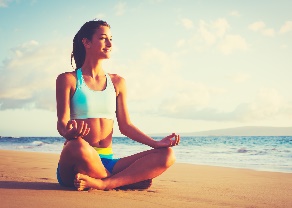 Setustofa kl 16:00Heitt á hendurSetustofa kl 11:00Ljóðalestur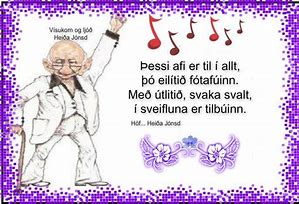 Sólskáli kl 13:00Lestur og umræðurSetustofa kl 14:00LesturNíu LífUm Gílsa SteingrímssonSetustofa kl 16:00Heitt á hendurSetustofa kl 11:00HugarleikfimiHversu vel þekkir þú?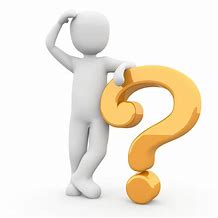 Sólskáli kl 13:00Lestur og umræður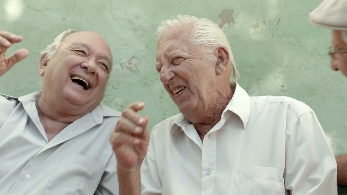 Setustofa kl 16:00Heitt á hendurSetustofa kl 11:00HeimildarmyndÍslaldar Hesturinn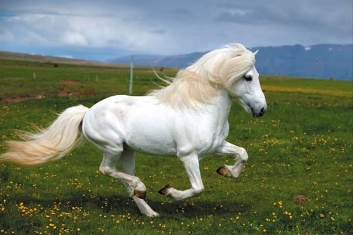 Sólskáli kl 13:00Lestur og umræðurSetustofa kl 14:00FréttalesturGeir Jón kemur og les fyrir okkur fréttir vikunnarSetustofa kl 11:00FRH. Ísaldar hesturinnMatsalur kl 15:00FöstudagslöginÞórhallurKemur og tekur nokkur vel valin lög fyrir okkur